                                                        Caratheodory-Pictures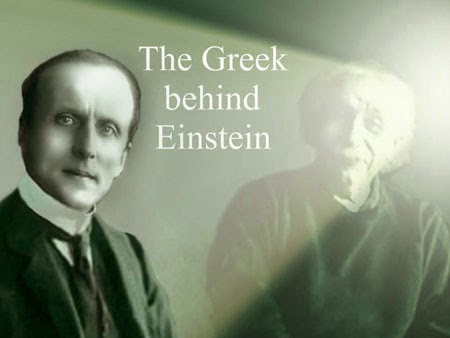 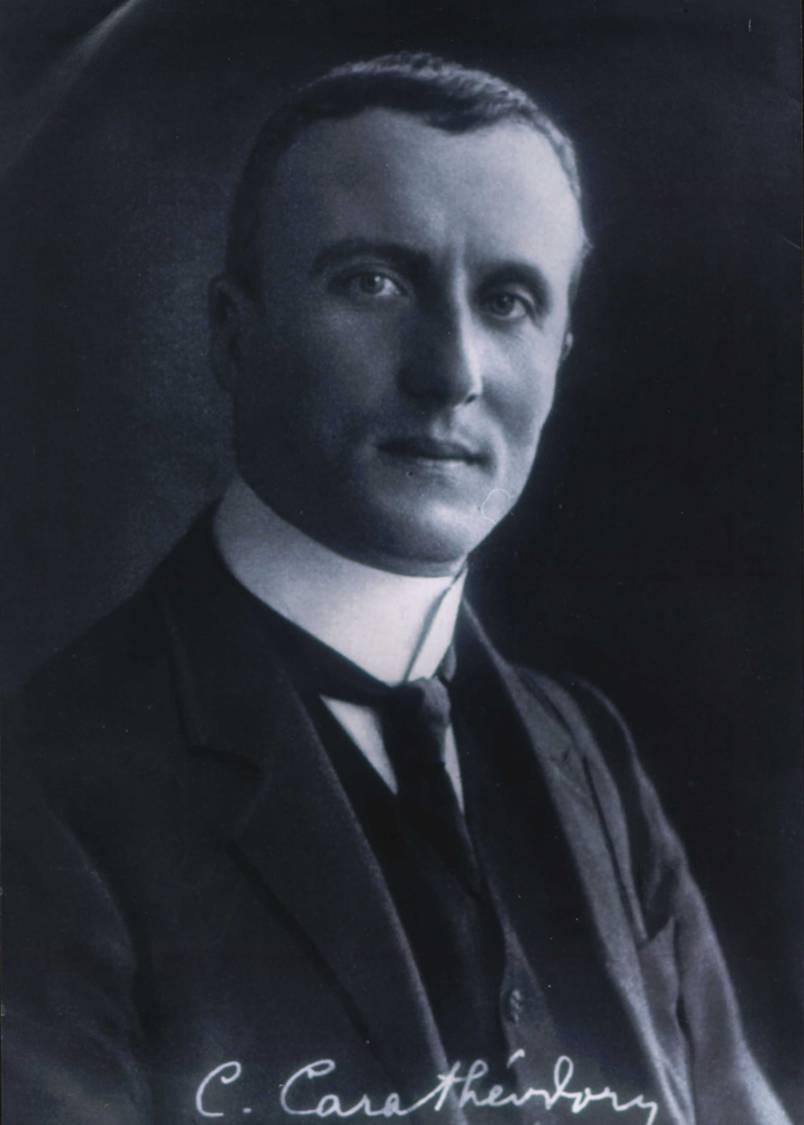 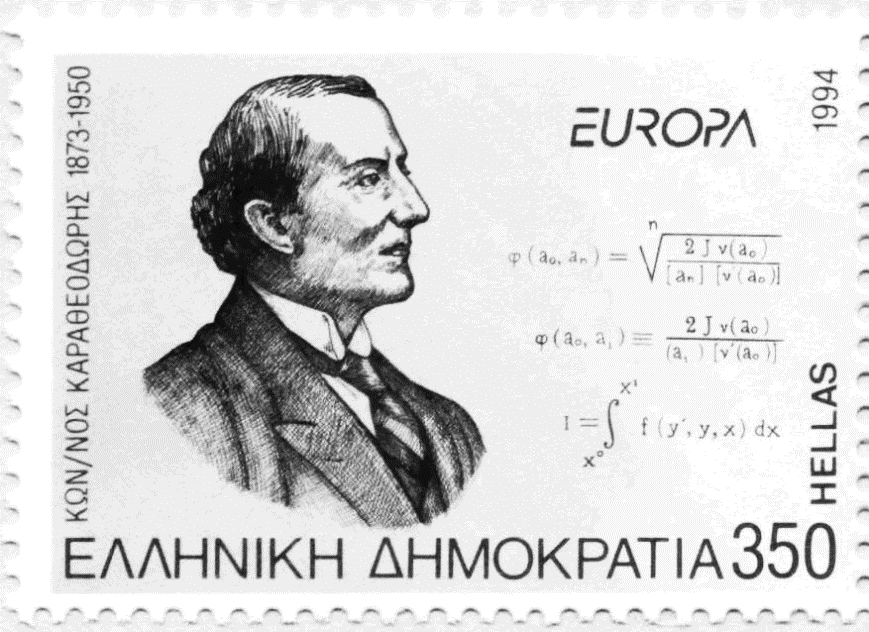 